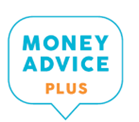  Lift Up Project 2023/24Self referral form  –  Financial Capability Coaching/ Grant The aim of the Lift Up Project is to help households who are just about managing to cope with the current financial situation by increasing their financial resilience through Financial Capability Coaching and grants. The Financial Capability Coach will assess your eligibility for a grant. Eligibility - in order to be eligible to the Lift-Up Project you must be resident in Brighton and Hove and you or a member of your household must meet one of the criteria below (select all that apply)In work Y/NSelf-employed Y/NMoving into employment (starting a job within the next month) Y/N employment start date: To be eligible for a grant the household will have savings below £2000.00. Consent Statement – Please read and confirm you agree to the following:To process this application Money Advice Plus need to store the information provided on this form. We may also need to contact you for additional information Money Advice Plus will not use this information for any other purpose. This project is funded by BHCC and some of the information provided may be shared with BHCC.Please can you confirm you consent to the above statement: Yes/NoPlease complete the information on the back of this page. If you are found to be eligible for a grant a photo of the front of a bank card, or other account verification must be provided for the account the grant is to be paid into so that we can verify the account details prior to payment. We may also ask for additional information as required. Please email this form to Liftup@moneyadviceplus.org.uk  This work is funded by Brighton and Hove City Council, and provided in partnership with Money Advice Plus 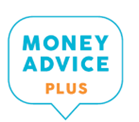 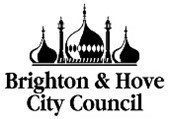 Full name Date of birth Address Email address and/or phone number (so we can notify them once payment has been made)  Number of people in the household (number of adults/children & age) Grant requested for: Amount £(Funds are limited so we may not be able to make a full payment)Additional information/comments: